Пояснювальна записка для автора/ки CVПоля, позначені “*” - обов’язкові для заповнення усіма учасниками проєкту.Інші поля заповнюються лише за умови, що у вас особисто є відповідний досвід, у протилежному випадку, ці поля залишаються порожніми або зазначається “нема/відсутній”.Наведена інформація не має перевищувати зазначені у відповідних полях межі (наприклад, “не більше 5 позицій за останні 10 років”) - надмірна інформація не буде врахована.Подається повна і точна інформація у тому порядку (або - у тій послідовності), як пропонується у відповідному полі, обов’язково чітко вказуючи джерело/спосіб її верифікації (індекс DOI/ISBN, лінк на офіційний сайт, скан-копія документа тощо); інформацію, яку неможливо верифікувати, не буде враховано.Скан-копії документів додаються окремими сторінками після основного тексту CV.Заголовки публікацій, теми доповідей, назви подій чи проєктів, установ чи організацій за межами України подаються мовою оригіналу.У полі “Додаткова інформація” можна зазначати ті види наукової діяльності, які не вкладаються у пропоновані рубрики, але Ви вважаєте їх значущими для оцінки рівня Вашої кваліфікації та досвіду для виконання поданого проєкту дослідження/розробки.Надання недостовірної інформації матиме наслідком вилучення проєкту з участі в конкурсі.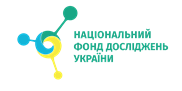 CURRICULUM VITAEПрізвище, ім’я, по-батьковідата народження*громадянство*CURRICULUM VITAEПрізвище, ім’я, по-батьковідата народження*громадянство*CURRICULUM VITAEПрізвище, ім’я, по-батьковідата народження*громадянство*CURRICULUM VITAEПрізвище, ім’я, по-батьковідата народження*громадянство*Контактна інформація*Контактна інформація*Робоча адреса – будинок, вулиця, квартира, місто, область, поштовий індексТелефонЕлектронна поштаПерсональна інтернет-сторінка (на сайті установи, за навності)Робоча адреса – будинок, вулиця, квартира, місто, область, поштовий індексТелефонЕлектронна поштаПерсональна інтернет-сторінка (на сайті установи, за навності)Персональні профілі у наукометричних базах*Персональні профілі у наукометричних базах*ORCID, Scopus, Publons Web of Science, Google ScholarORCID, Scopus, Publons Web of Science, Google ScholarОсвіта*Освіта*назва ЗВО, роки навчання, спеціальність, номер дипломуназва ЗВО, роки навчання, спеціальність, номер дипломуНауковий ступінь*Науковий ступінь*назва, спеціальність, дата і місце захист, номер дипломуназва, спеціальність, дата і місце захист, номер дипломуВчене звання*Вчене звання*звання, спеціальність, дата присвоєння, серія і номер атестатузвання, спеціальність, дата присвоєння, серія і номер атестатуДосвід професійної праці*(за останні 10 років)Досвід професійної праці*(за останні 10 років)у зворотному хронологічному порядку - Дати [з – до], Посада, Назва підрозділу та установи/організаціїу зворотному хронологічному порядку - Дати [з – до], Посада, Назва підрозділу та установи/організаціїОсновна дослідницька діяльністьОсновна дослідницька діяльністьОсновна дослідницька діяльністьОсновна дослідницька діяльністьКерівництво колективними науково-дослідними проєктами (які отримали фінансування на конкурсних засадах з-поза меж основного місця праці)(не більше 5 позицій за останні 10 років)Керівництво колективними науково-дослідними проєктами (які отримали фінансування на конкурсних засадах з-поза меж основного місця праці)(не більше 5 позицій за останні 10 років)назва проєкту, установа-виконавець, період виконання, кількість учасників, джерело фінансування; за наявності вказати: лінк на сайт або скан документуназва проєкту, установа-виконавець, період виконання, кількість учасників, джерело фінансування; за наявності вказати: лінк на сайт або скан документуУчасть у колективних науково-дослідних проєктах (не більше 5 позицій за останні 10 років)Участь у колективних науково-дослідних проєктах (не більше 5 позицій за останні 10 років)статус у проєкті і спосіб/форма участі, назва проєкту, рівень проєкту (всеукраїнський, міжнародний), організатор/ виконавець проєкту, період виконання, джерело фінансування; за наявності вказати: лінк на сайт або скан документустатус у проєкті і спосіб/форма участі, назва проєкту, рівень проєкту (всеукраїнський, міжнародний), організатор/ виконавець проєкту, період виконання, джерело фінансування; за наявності вказати: лінк на сайт або скан документуІндивідуальні дослідницькі проєкти (які отримали фінансування на конкурсних засадах від третьої сторони)(не більше 5 позицій за останні 10 років)Індивідуальні дослідницькі проєкти (які отримали фінансування на конкурсних засадах від третьої сторони)(не більше 5 позицій за останні 10 років)назва проєкту, період виконання, назва гранту і донор; за наявності вказати: лінк на сайт або скан документуназва проєкту, період виконання, назва гранту і донор; за наявності вказати: лінк на сайт або скан документуОсновні наукові досягненняОсновні наукові досягненняОсновні наукові досягненняОсновні наукові досягненняОпубліковані наукові праці*(не більше 10 позицій за останні 10 років)Опубліковані наукові праці*(не більше 10 позицій за останні 10 років)повний бібліографічний опис кожної публікації; обов’язково вказати: для статей - індекс DOI, для книжкових видань індекс ISBN; для статей у виданнях індексованих в Scopus та/або WoS: журнали - вказати квартиль Q1-Q4 на час публікації, у неперіодичних виданнях - лінк). За наявності опублікованих рецензій на авторські монографії подати повний бібліографічний опис кожної рецензії та лінк на сайт видання, де її оприлюдненоповний бібліографічний опис кожної публікації; обов’язково вказати: для статей - індекс DOI, для книжкових видань індекс ISBN; для статей у виданнях індексованих в Scopus та/або WoS: журнали - вказати квартиль Q1-Q4 на час публікації, у неперіодичних виданнях - лінк). За наявності опублікованих рецензій на авторські монографії подати повний бібліографічний опис кожної рецензії та лінк на сайт видання, де її оприлюдненоІнші знакові наукові здобутки (не більше 5 позицій за останні 10 років)Інші знакові наукові здобутки (не більше 5 позицій за останні 10 років)винаходи, розробки, патенти; застосунки, методики, теорії; електронні ресурси, в т. ч. електронні архіви, е-бібліотеки, е-депозитарії, е-колекції, е-каталоги, е-довідники, е-бази даних тощо, що мають наукове і практичне використання за межами України (назва наукового продукту, роль у розробці (автор, співавтор, член команди тощо), час створення; за наявності вказати: лінк на сайт або скан документу (скріншот) з інформацією про використаннявинаходи, розробки, патенти; застосунки, методики, теорії; електронні ресурси, в т. ч. електронні архіви, е-бібліотеки, е-депозитарії, е-колекції, е-каталоги, е-довідники, е-бази даних тощо, що мають наукове і практичне використання за межами України (назва наукового продукту, роль у розробці (автор, співавтор, член команди тощо), час створення; за наявності вказати: лінк на сайт або скан документу (скріншот) з інформацією про використанняПрезентація наукових результатівПрезентація наукових результатівПрезентація наукових результатівПрезентація наукових результатівКлючові (пленарні) доповіді на конференціях загальнонаціонального або міжнародного рівня (крім конференцій, які завжди проводилися в заочному форматі)Ключові (пленарні) доповіді на конференціях загальнонаціонального або міжнародного рівня (крім конференцій, які завжди проводилися в заочному форматі)тема доповіді, формат виступу (наживо, онлайн), назва конференції/події, організатор, місто і дата події, за наявності вказати: лінк на програму заходутема доповіді, формат виступу (наживо, онлайн), назва конференції/події, організатор, місто і дата події, за наявності вказати: лінк на програму заходуПерсональні виступи за межами України на запрошення ЗВО, науково-дослідних установ чи професійних асоціацій (крім країн СНД)(не більше 10 позицій за останні 10 років)Персональні виступи за межами України на запрошення ЗВО, науково-дослідних установ чи професійних асоціацій (крім країн СНД)(не більше 10 позицій за останні 10 років)тема доповіді (лекції, семінару), назва установи/організації, місто, дата, за наявності вказати: лінк на оголошення про подіютема доповіді (лекції, семінару), назва установи/організації, місто, дата, за наявності вказати: лінк на оголошення про подіюДоповіді на наукових конференціях* (семінарах, симпозіумах, тощо)(не більше 10 позицій за останні 10 років)Доповіді на наукових конференціях* (семінарах, симпозіумах, тощо)(не більше 10 позицій за останні 10 років)тема доповіді, назва конференції/події, організатор, місто і дата події, за наявності вказати: лінк на програму заходу (збірник тез, депонована праця тощо)тема доповіді, назва конференції/події, організатор, місто і дата події, за наявності вказати: лінк на програму заходу (збірник тез, депонована праця тощо)Популяризація наукових досліджень (не більше 10 позицій за останні 10 років) Популяризація наукових досліджень (не більше 10 позицій за останні 10 років) найважливіші авторські науково-популярні публікації в друкованих ЗМІ та інтернет-виданнях, зокрема за кордоном, виступи на всеукраїнських каналах телебачення і радіо, експертні інтерв’ю та коментарі для міжнародних ЗМІ, тощо; членство у редколегіях наукових та науково-популярних видань журнального чи Інтернет-формату;за наявності вказати: лінк на публікацію чи відповідно офіційний сайт Інтернет-видання.найважливіші авторські науково-популярні публікації в друкованих ЗМІ та інтернет-виданнях, зокрема за кордоном, виступи на всеукраїнських каналах телебачення і радіо, експертні інтерв’ю та коментарі для міжнародних ЗМІ, тощо; членство у редколегіях наукових та науково-популярних видань журнального чи Інтернет-формату;за наявності вказати: лінк на публікацію чи відповідно офіційний сайт Інтернет-видання.Науково-організаційна діяльністьНауково-організаційна діяльністьНауково-організаційна діяльністьНауково-організаційна діяльністьУчасть в оргкомітетах наукових подій (конференцій, семінарів, симпозіумів, круглих столів, панельних дискусій тощо) (не більше 5 позицій за останні 10 років)Участь в оргкомітетах наукових подій (конференцій, семінарів, симпозіумів, круглих столів, панельних дискусій тощо) (не більше 5 позицій за останні 10 років)статус в оргкомітеті (голова, співголова, координатор, член тощо), назва конференції, рівень (міжнародна, всеукраїнська, регіональна тощо), формат (наживо, онлайн, заочна), установа-організатор, час і місце проведення, за наявності вказати: лінк на програму наукової подіїстатус в оргкомітеті (голова, співголова, координатор, член тощо), назва конференції, рівень (міжнародна, всеукраїнська, регіональна тощо), формат (наживо, онлайн, заочна), установа-організатор, час і місце проведення, за наявності вказати: лінк на програму наукової подіїУчасть у редакційних колегіях періодичних наукових видань (у яких здійснюється обов’язкове анонімне рецензування)(не більше 5 позицій за останні 10 років)Участь у редакційних колегіях періодичних наукових видань (у яких здійснюється обов’язкове анонімне рецензування)(не більше 5 позицій за останні 10 років)вказати статус у редколегії (головний редактор, відповідальний редактор, член тощо), повна назва видання, академічний статус видання (індексований у наукометричних базах, належить до категорій А-Б тощо), термін участі у редколегії, за наявності вказати: лінк на офіційний сайт зі складом редакціївказати статус у редколегії (головний редактор, відповідальний редактор, член тощо), повна назва видання, академічний статус видання (індексований у наукометричних базах, належить до категорій А-Б тощо), термін участі у редколегії, за наявності вказати: лінк на офіційний сайт зі складом редакціїНаукове редагування (упорядкування) наукових видань (не більше 5 позицій за останні 10 років)Наукове редагування (упорядкування) наукових видань (не більше 5 позицій за останні 10 років)збірник наукових праць, колективна монографія, збірник історичних документів, антологія, академічний словник, енциклопедія тощо, крім тез та матеріалів конференцій, тощо, які були рекомендовані до друку вченою радою наукової установи чи ЗВО;  наукове редагування незалежних академічних інтернет-ресурсів, які публікують результати наукових досліджень; за наявності вказати: бібліографічний опис видання включно з індексом ISBN, лінк на офіційний сайт зі складом редакціїзбірник наукових праць, колективна монографія, збірник історичних документів, антологія, академічний словник, енциклопедія тощо, крім тез та матеріалів конференцій, тощо, які були рекомендовані до друку вченою радою наукової установи чи ЗВО;  наукове редагування незалежних академічних інтернет-ресурсів, які публікують результати наукових досліджень; за наявності вказати: бібліографічний опис видання включно з індексом ISBN, лінк на офіційний сайт зі складом редакціїВикладацька діяльністьВикладацька діяльністьВикладацька діяльністьВикладацька діяльністьОсновні авторські навчальні курси у ЗВО (розроблені на основі власних досліджень)(не більше 5 позицій за останні 10 років)Основні авторські навчальні курси у ЗВО (розроблені на основі власних досліджень)(не більше 5 позицій за останні 10 років)назва курсу, рівень ( I-III рівень), повна назва ЗВО, час викладання, тривалість курсу в ак. годинах, за наявності вказати: лінк на офіційний сайт ЗВОназва курсу, рівень ( I-III рівень), повна назва ЗВО, час викладання, тривалість курсу в ак. годинах, за наявності вказати: лінк на офіційний сайт ЗВООсновні авторські методичні розробки (підручники, посібники, методичні матеріали, навчальні програми для вищої школи)(не більше 5 позицій за останні 10 років)Основні авторські методичні розробки (підручники, посібники, методичні матеріали, навчальні програми для вищої школи)(не більше 5 позицій за останні 10 років)повний бібліографічний опис, за наявності вказати: лінк на офіційний сайтповний бібліографічний опис, за наявності вказати: лінк на офіційний сайтКерівництво науковими роботами (наукове керівництво або консультування дисертаційних досліджень, які було успішно захищено)(не більше 5 позицій за останні 10 років)Керівництво науковими роботами (наукове керівництво або консультування дисертаційних досліджень, які було успішно захищено)(не більше 5 позицій за останні 10 років)повне ім’я пошукувача, тема дисертації, спеціальність, місце і дата захисту, за наявності вказати: лінк на оголошення про захист.повне ім’я пошукувача, тема дисертації, спеціальність, місце і дата захисту, за наявності вказати: лінк на оголошення про захист.Експертна діяльністьЕкспертна діяльністьЕкспертна діяльністьЕкспертна діяльністьЧленство в спеціалізованих вчених радах із захисту дисертацій (не більше 5 позицій за останні 10 років)Членство в спеціалізованих вчених радах із захисту дисертацій (не більше 5 позицій за останні 10 років)шифр ради, спеціальність, установа, термін виконання обов’язків, за наявності вказати: лінк на офіційний сайтшифр ради, спеціальність, установа, термін виконання обов’язків, за наявності вказати: лінк на офіційний сайтУчасть в експертних радах (наглядових, консультативних, експертних чи інших радах наукових, освітніх чи дослідних інституцій, підприємств, закладів культури, наукових видавництв поза основним місцем праці)(не більше 5 позицій за останні 10 років)Участь в експертних радах (наглядових, консультативних, експертних чи інших радах наукових, освітніх чи дослідних інституцій, підприємств, закладів культури, наукових видавництв поза основним місцем праці)(не більше 5 позицій за останні 10 років)назва експертного органу, назва установи/організації, термін виконання обов’язків, за наявності вказати: лінк на офіційний сайтназва експертного органу, назва установи/організації, термін виконання обов’язків, за наявності вказати: лінк на офіційний сайтУчасть у комісіях конкурсів (журі) (всеукраїнських чи міжнародних конкурсів, олімпіад, турнірів дослідницьких проектів, наукових робіт тощо)(не більше 5 позицій за останні 10 років)Участь у комісіях конкурсів (журі) (всеукраїнських чи міжнародних конкурсів, олімпіад, турнірів дослідницьких проектів, наукових робіт тощо)(не більше 5 позицій за останні 10 років)статус, назва конкурсу, організатор, термін виконання обов’язків; за наявності вказати: лінк на офіційний сайтстатус, назва конкурсу, організатор, термін виконання обов’язків; за наявності вказати: лінк на офіційний сайтНауково-експертна діяльність для органів влади (науково-експертні висновки, коментарі, заключення, тощо виконані на запит чи замовлення органів влади та самоврядування, державних структур, інституцій, тощо)(не більше 5 позицій за останні 10 років)Науково-експертна діяльність для органів влади (науково-експертні висновки, коментарі, заключення, тощо виконані на запит чи замовлення органів влади та самоврядування, державних структур, інституцій, тощо)(не більше 5 позицій за останні 10 років)за наявності вказати: дані про кількість та стислий зміст науково-експертних документів, зазначивши (по кожному документу) органи державної влади, в інтересах та на замовлення яких вони підготовленіза наявності вказати: дані про кількість та стислий зміст науково-експертних документів, зазначивши (по кожному документу) органи державної влади, в інтересах та на замовлення яких вони підготовленіНаукове рецензування публікацій і проєктів (кількість анонімних рецензій рукописів наукових праць, поданих до друку у міжнародні наукові журнали, за останні 5 років; авторські рецензії на наукові видання, опубліковані у фахових періодичних виданнях)(не більше 5 позицій за останні 5 років)Наукове рецензування публікацій і проєктів (кількість анонімних рецензій рукописів наукових праць, поданих до друку у міжнародні наукові журнали, за останні 5 років; авторські рецензії на наукові видання, опубліковані у фахових періодичних виданнях)(не більше 5 позицій за останні 5 років)за наявності надати: копії сертифікатів рецензента та/чи експерта або лінк на профіль WoS, лінки на опубліковані авторські рецензіїза наявності надати: копії сертифікатів рецензента та/чи експерта або лінк на профіль WoS, лінки на опубліковані авторські рецензіїВідзнаки і нагородиВідзнаки і нагородиВідзнаки і нагородиВідзнаки і нагородиПочесні звання і статуси (заслужений діяч науки і техніки, академік, doctor honoris causa, тощо)Почесні звання і статуси (заслужений діяч науки і техніки, академік, doctor honoris causa, тощо)повний опис звання, ким і коли присвоєно, за наявності надати: скан посвідчення чи лінк на офіційний сайтповний опис звання, ким і коли присвоєно, за наявності надати: скан посвідчення чи лінк на офіційний сайтЛауреат премії (нагороди, відзнаки) міжнародного чи національного рівня, що присуджується на конкурсних засадах(не більше 5 позицій за останні 10 років)Лауреат премії (нагороди, відзнаки) міжнародного чи національного рівня, що присуджується на конкурсних засадах(не більше 5 позицій за останні 10 років)повна назва нагороди (премії, відзнаки), засновник, коли і за що присуджено, за наявності надати: скан посвідчення чи лінк на офіційний сайтповна назва нагороди (премії, відзнаки), засновник, коли і за що присуджено, за наявності надати: скан посвідчення чи лінк на офіційний сайтНагороди чи відзнаки за наукові здобутки (від установ, відомств, органів влади і органів місцевого самоврядування тощо)(не більше 5 позицій за останні 10 років)Нагороди чи відзнаки за наукові здобутки (від установ, відомств, органів влади і органів місцевого самоврядування тощо)(не більше 5 позицій за останні 10 років)повна назва нагороди (відзнаки), ким, коли і за що присуджено, за наявності надати: скан посвідчення чи лінк на офіційний сайтповна назва нагороди (відзнаки), ким, коли і за що присуджено, за наявності надати: скан посвідчення чи лінк на офіційний сайтПідвищення наукової кваліфікаціїПідвищення наукової кваліфікаціїПідвищення наукової кваліфікаціїПідвищення наукової кваліфікаціїДодаткові професійні вишколи (тренінги, літні школи, освітні семінари, майстер-класи, курси тощо, для здобуття актуальних наукових знань, умінь і навичок)(не більше 5 позицій за останні 10 років)Додаткові професійні вишколи (тренінги, літні школи, освітні семінари, майстер-класи, курси тощо, для здобуття актуальних наукових знань, умінь і навичок)(не більше 5 позицій за останні 10 років)назва вишколу, організатор, час і місце, тип сертифікату про успішне завершення; за наявності надати: скан сертифікату або лінк на офіційний сайтназва вишколу, організатор, час і місце, тип сертифікату про успішне завершення; за наявності надати: скан сертифікату або лінк на офіційний сайтНаукові стажування за кордоном (тривалістю понад 2 місяці, у ЗВО чи науково-дослідних установах, крім заочних і за винятком країн СНД) (не більше 5 позицій за останні 10 років)Наукові стажування за кордоном (тривалістю понад 2 місяці, у ЗВО чи науково-дослідних установах, крім заочних і за винятком країн СНД) (не більше 5 позицій за останні 10 років)повна назва програми стажування (обміну), установа, місто і країна, точні дати перебування; за наявності надати: скан сертифікату або лінк на офіційний сайтповна назва програми стажування (обміну), установа, місто і країна, точні дати перебування; за наявності надати: скан сертифікату або лінк на офіційний сайтЧленство у незалежних наукових організаціях (позаінституційних фахових академічних асоціаціях, товариствах, спілках, союзах дослідників, крім профспілок) (не більше 5 позицій за останні 10 років)Членство у незалежних наукових організаціях (позаінституційних фахових академічних асоціаціях, товариствах, спілках, союзах дослідників, крім профспілок) (не більше 5 позицій за останні 10 років)повна назва організації мовою оригіналу, регіон діяльності (всеукраїнська, міжнародна, європейська тощо), статус в організації (член, член керівного органу, голова тощо), період участі чи виконання функцій; за наявності надати: підтвердження членства (копію документа про сплату членських внесків, лінк на офіційний сайт з інформацією про членство).повна назва організації мовою оригіналу, регіон діяльності (всеукраїнська, міжнародна, європейська тощо), статус в організації (член, член керівного органу, голова тощо), період участі чи виконання функцій; за наявності надати: підтвердження членства (копію документа про сплату членських внесків, лінк на офіційний сайт з інформацією про членство).Додаткова інформація про інші важливі наукові здобутки, кваліфікацію, компетентності, чи види наукової діяльності, які є значущими для виконання поданого проєкту дослідження/розробки(не більше 5 позицій за останні 10 років)Додаткова інформація про інші важливі наукові здобутки, кваліфікацію, компетентності, чи види наукової діяльності, які є значущими для виконання поданого проєкту дослідження/розробки(не більше 5 позицій за останні 10 років)Володіння іноземними мовами*Володіння іноземними мовами*вказати мову та рівень володіння; обов’язково надати: сертифікат чи інший доказ володіння (наприклад, участь у міжнародних проєктах, наявність публікацій іноземною мовою в іноземних виданнях, закордонне стажування тощо).вказати мову та рівень володіння; обов’язково надати: сертифікат чи інший доказ володіння (наприклад, участь у міжнародних проєктах, наявність публікацій іноземною мовою в іноземних виданнях, закордонне стажування тощо).